République françaiseCommune de MontbizotSéance du 3 avril 2023L’An deux mil vingt-trois, le trois avril à vingt heuresLe Conseil Municipal, dûment convoqué, s’est réuni en séance ordinaire à la Mairie, sous la présidence de M. Alain BESNIER, Maire.Étaient présents : M. Alain BESNIER, M. Laurent CAURET, Mme Brigitte GAIGNARD, M. Daniel ALAIN, M. Eric VÉRITÉ, Mme Pascale LERAY, M. Dominique ANDRÉ, M. Eugène BESNARD, M. Laurent BOBOUL, Mme Stéphanie CANTIN, Mme Caroline ÉVRARD, Mme Alice JEANNE, M. Richard MAREAU, Mme Béatrice OLIVIER, M. Yohann PIERRE, M. José SAMPAIO-COELHO,Absents excusés : Mme Stéphanie GUYON, Mme Cécile GRUDÉ (procuration donnée S CANTIN), Mme Aurélie JAMIN (procuration donnée B GAIGNARD),Secrétaire de séance : M. Yohann PIERREConvocation : 29/03/2023Date affichage : 11/04/2023Approbation du compte rendu du 7 mars 2023 Le conseil municipal, après en avoir délibéré, à l’unanimité APPROUVE le compte-rendu du 7 mars 2023Décisions du Maire :Le Maire informe le conseil municipal des décisions prises depuis le dernier conseil municipal :Décision n°008-2023 du 09/03/2023 : RENONCIATION A L'EXERCICE DU DROIT DE PREEMPTION - DIA07220523Z0008 RECUE EN MAIRIE LE 08/03/2023	10 rue du Vieux Tertre - 341 m²Décision n°009-2023 du 17/03/2023 : RENONCIATION A L'EXERCICE DU DROIT DE PREEMPTION - DIA07220523Z0009 RECUE EN MAIRIE LE 13/03/2023	141 route du Boulay – 3 290 m²Le conseil municipal approuve à l’unanimité les décisions prisesDélibération N° DEL-23-016 Vote des taux d’imposition des taxes directes locales pour 2023Vu l’état de notification 1259 de 2023, estimant les recettes fiscales attendues (Taxe d’Habitation, Taxe Foncière Bâti et Taxe Foncière Non Bâti) à 600 081 € suite à la revalorisation des bases de 7.1%,M. le Maire informe le conseil municipal des recettes avec le maintien des taux.Le Conseil Municipal, après avoir délibéré, décide à l’unanimité : le maintien des taux pour 2023.Délibération N° DEL-23-017 Travaux en régieLe Maire informe le conseil municipal que des travaux ont été faits en régie par les agents techniques.  Par travaux en régie, il faut entendre les travaux effectués par du personnel rémunéré directement par la commune qui met en œuvre des moyens en matériel et outillage acquis ou loués ainsi que des fournitures. Les travaux en régie concernent tous les travaux réalisés par les services techniques qui viennent accroitre le patrimoine de la commune.Ces travaux sont de véritables dépenses d’investissement pour la collectivité : dépenses qui justifient l’éligibilité au F.C.T.V.A.Il convient de chiffrer les chantiers réalisés durant l’année 2023 par les services techniques concernant :Travaux d’ignifugeage local réserve enseignants :Compte-tenu de l’achat de fournitures diverses, du coût horaire des agents techniques (salaire brut + charges patronales) et du nombre d’heures passées pour réaliser les aménagements cités ci-dessus, le montant total des travaux réalisés en régie s’élève à 1 659,59 € TTC (FCTVA de 135,04 €)Après en avoir délibéré, le conseil municipal prend acte des travaux en régie.Délibération N° DEL-23-018 Subventions aux associations 2023M. le Maire informe que la commission subvention aux associations propose les aides suivantes :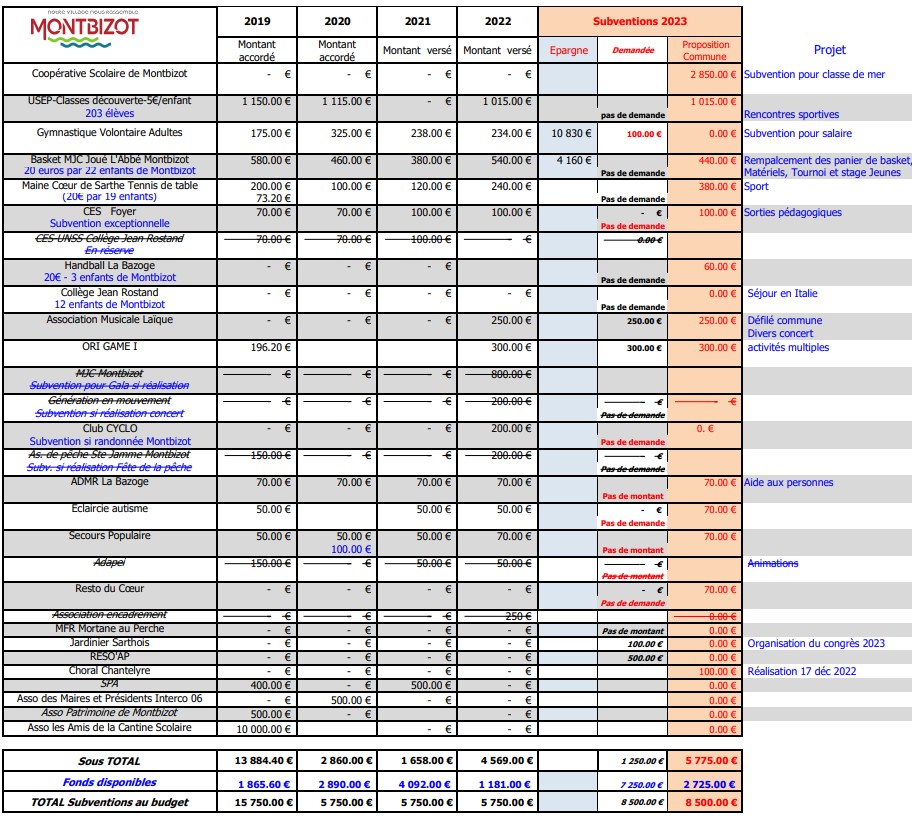 Monsieur BESNARD se retire de la délibération et ne participe pas au voteL'assemblée délibérante décide à l’unanimité :d’attribuer les subventions communales aux associations conformément au tableau ci-dessus,d’autoriser Monsieur le Maire à procéder au versement de ces subventionsde donner pouvoir à Monsieur le Maire pour signer tous les documents relatifs à cette décision.Délibération N° DEL-23-019 Convention ESTIM pour le Grand ChampM. le Maire informe le conseil municipal de la demande d’ESTIM d’établir une convention d’occupation sur le terrain Grand Champ pour y installer une serre.Le Maire informe le conseil municipal que le terrain n’appartient pas encore à la commune.Après délibération, le conseil municipal autorise à l’unanimité la signature d’une convention pour l’installation d’une serre avec ESTIM lorsque la commune sera propriétaire du terrain Grand ChampDélibération N° DEL-23-020 Convention GRT GazLe Maire communique la demande de GRT Gaz pour une convention de servitude.GRTgaz a présenté récemment au producteur de biométhane AGRIMONTBIGAZ l’étude de la pose de la canalisation de transport de gaz naturel qui permettra de relier l’installation du producteur (parcelle ZE60) jusqu’au poste existant de GRTgaz (parcelle ZH75), et permettre ainsi l’injection de biométhane sur le réseau de GRTgaz, à destination de tous les consommateurs de gaz naturel.Cet ouvrage, une fois mis en place, sera raccordé à la canalisation existante et traversera une propriété de la commune de MONTBIZOT, située lieu-dit « Les Masures », et cadastrée AB 251.Cette canalisation en acier aura un diamètre extérieur de 114 millimètres et sera posée à un mètre de profondeur conformément à la règlementation.La durée des travaux sur votre parcelle n’est pas encore déterminée mais ces derniers auront lieu entre novembre 2023 et juin 2024.La convention de servitude est valable pendant toute la durée d’implantation de la Canalisation pour une indemnité globale forfaitaire et définitive de 295.00 €.Après délibération, le conseil municipal autorise à l’unanimité M. Le Maire à signer la convention de servitude ainsi que tous les documents s’y rapportant.Délibération N° DEL-23-021 Vente 8 rue Paillard DucléréLe Maire confirme la proposition d’achat de Madame Juré au prix fixé par le conseil municipal à 129 000 € (délibération 2021-042)Après délibération, le conseil municipal autorise à l’unanimité la vente au prix de 129 000 € à Madame Juré la Maison 8 rue Paillard Ducléré sans les garages.DiversPoint commissions :Subventions : samedi 18 mars à 11hVoirie : date à fixer pour les projets à inscrire au BS, marquage parking de la gareSyndicat eau : forage HS depuis 3 semaines, passage de caméra le 9 mars pour définir les travaux (réparation ou nouveau forage)Départ de Mme Cantin à 22h30Bâtiments : dossier atelier communalCCAS : repas du 8 mai, demander les menus (chèque à l’ordre du restaurateur), profiter des invitations pour demander les coordonnées pour le plan caniculeCulture : réunion mercredi Peintres dans le Bocage (week-end de Pâques)groupe décoration de Noël le 15 avril, affiche et flyersfête de la musique le 17 juin, 3 groupes et 1 animation de plein airDates à retenir :8-9-10 avril		peintre dans le bocage12 avril 		rencontre de mi-mandat Maine Cœur de Sarthe13 avril			Comité de ligne TER15 avril			réunion communication 9h			Réunion déco de noël 10h3022 avril			Visite de quartier : Tertre 10h308 mai			Repas des Ainés12 mai 			Tournoi Elus Ping-Pong15 mai 			Conseil Municipal16 mai			DOB 20h3018 mai			Vente au déballage comité des Fêtes1 juin			Commission urbanisme PLUI/OAP 20h3 juin			AG des Usagers du TER13 juin			Conseil Municipal17 juin			fête de la musique24 juin 			randonnée véhicules agricoles d’époque 16h008 juillet			inauguration de la Violetterie 10h (invitation et minibus comcom)13 juillet		feu d’artifice14 juillet		vide grenier comité des Fêtes26-27 août		Le Mans Sarthe Auto Passion1 septembre		repas agents/élus (invitations et réservation salle)9 septembre		forum des associations à St Jamme16-17 septembre	journées du patrimoine23 septembre		journée citoyenne21 octobre		Congrès des Maires à Mamers17 décembre		chants de noëlFin de séance : 22h08Taxe Foncière BâtiTaxe Foncière Non BâtiTaxe d’HabitationTotalBases d'imposition 20221 049 068 121 519 54 636Taux de référence 202248,55%44,75%14,79%Bases d'imposition Prévisionnelles 20231 136 000 129 700 58 515Produits de référence 2022509 32354 3808 081571 784Produits de référence 2023551 528 58 041 8 654618 223 Alain BESNIERLaurent CAURETBrigitte GAIGNARD Daniel ALAINStéphanie GUYON(Excusée)Éric VÉRITÉAlice JEANNEDominique ANDRÉEugène BESNARDLaurent BOBOULCaroline ÉVRARDPascale LERAYJosé SAMPAIO-COELHOStéphanie CANTINBéatrice OLIVIERRichard MAREAUCécile GRUDÉ (Procuration à Stéphanie CANTIN)Yohann PIERREAurélie JAMIN(Procuration à Brigitte GAIGNARD)